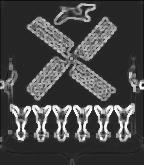 АДМИНИСТРАЦИЯКОПАНСКОГО СЕЛЬСКОГО ПОСЕЛЕНИЯ ЕЙСКОГО РАЙОНАП О С Т А Н О В Л Е Н И Ест. КопанскаяО внесении изменений в постановление администрации Копанского  сельского поселения Ейского района от 26 августа 2020  года №  86 «Об утверждении муниципальной целевой  программы «Поддержка малого и среднего предпринимательства в  Копанском    сельском поселении Ейского района на 2021 -2023  годы» В соответствии со статьей 58 Устава Копанского   сельского поселения сельского поселения Ейского района, п о с т а н о в л я ю:1. Внести в постановление администрации Копанского   сельского поселения Ейского района от  26 августа 2020  года №  86 «Об утверждении муниципальной целевой  программы «Поддержка малого и среднего предпринимательства  в  Копанском    сельском поселении Ейского района на 2021-2023  годы»  изменения, изложив  раздел 2  Приложения к постановлению  в следующей редакции:« 2. Основные цели и задачи программы, сроки реализации.Основной целью Программы является создание условий для развития малого и среднего предпринимательства, обеспечивающих:повышение социальной эффективности деятельности субъектов малого и среднего предпринимательства (рост численности занятых в сфере малого и среднего предпринимательства, рост средних доходов и повышение уровня социальной защищенности работников малых и средних предприятий);повышение темпов развития малого и среднего предпринимательства как одного из стратегических факторов социально - экономического развития района;увеличение доли участия субъектов малого и среднего предпринимательства в формировании всех составляющих экономики поселения  (производство товаров, выполнение работ, оказание услуг, налоги);расширение сферы деятельности субъектов малого и среднего предпринимательства.Задачи  Программы  определяются ее конечной целью и заключаются в создании благоприятной среды, способствующей активизации предпринимательской деятельности, созданию новых рабочих мест и повышению благосостояния вовлеченных в предпринимательство широких слоев населения.Программа рассчитана на три года (2021 -2023  годы), в течение которых основные усилия исполнителей будут направлены на осуществление мероприятий по следующим направлениям:развитие финансовых механизмов поддержки субъектов малого и среднего предпринимательства;развитие и совершенствование инфраструктуры поддержки малого и среднего предпринимательства (фонда поддержки малого предпринимательства);создание системы информационного обеспечения субъектов малого и среднего предпринимательства;предоставление поддержки субъектам малого и среднего предпринимательства в соответствии со статьёй 19 Федерального закона от 26 июля 2006 года № 135-ФЗ «О защите конкуренции».»2. Начальнику общего отдела  администрации Копанского  сельского поселения Ейского района Л.В. Скляренко   обнародовать настоящее постановление и разместить на официальной сайте Копанского сельского поселения Ейского района в сети «Интернет».3. Постановление вступает в силу с 1 января 2021 года.Глава Копанского сельского поселения Ейского района                                          И.Н. Диденко                           от 11.11.2020                                                                     №112